The Justinian Code and the North Carolina Code 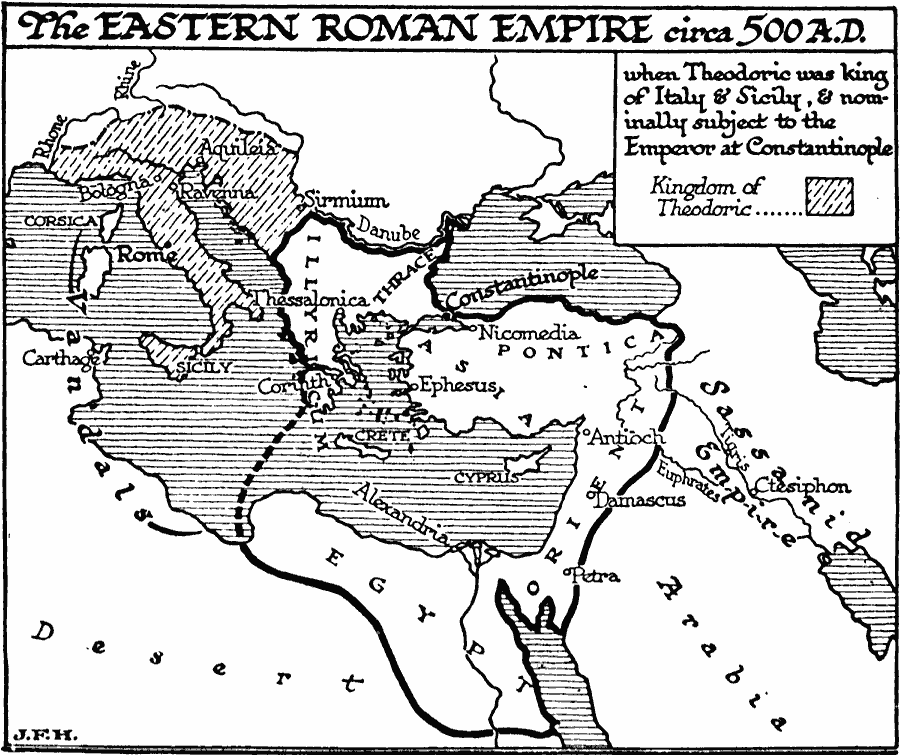 Directions: Read each scenario. Open the QR code reader app, which will scan
the codes and take you to the websites.Read the law that applies to it in the Justinian Code.Read the Law that applies to it in the North Carolina Code.Answer the questions on the notebook page beneath this handout.Justinian Code: http://www.fordham.edu/halsall/basis/535institutes.aspNorth Carolina Code: http://statutes.laws.com/north-carolina 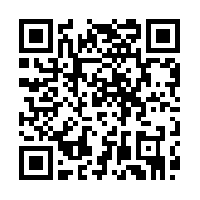 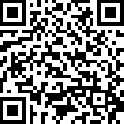 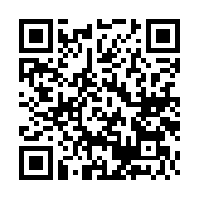 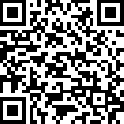 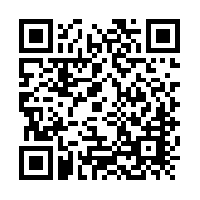 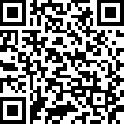 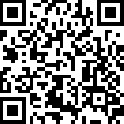 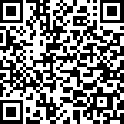 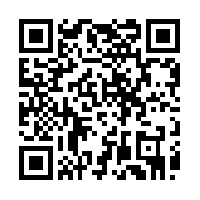 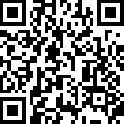 